Undead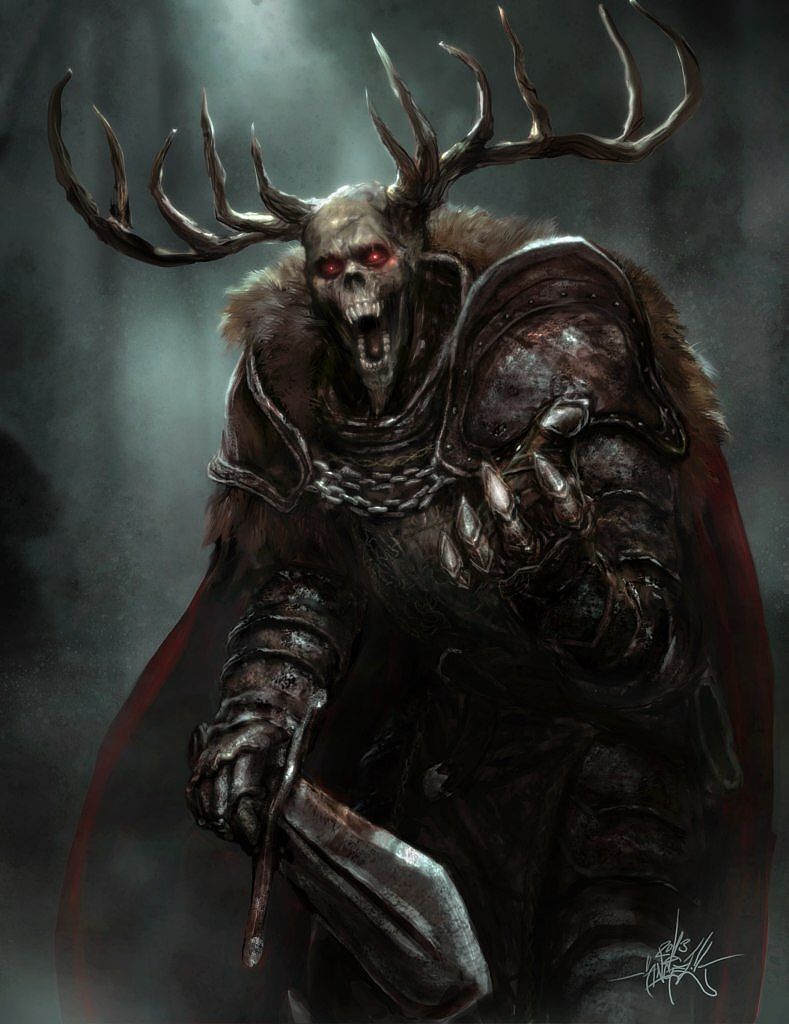 Special Rule: Relentless AdvanceInstead of retreating, when Undead (not Chaos) units fail a morale test they lose one step.  The normal morale modifiers do not apply.  However, Undead blocks do get +1 morale for each Summoner taking part in the battle (Summoners are: Necroms, Heroes, and Vampires).  A roll of 6 always fails.  Summoners are not affected by morale.Signature Unit: VharganAt the start of combat, for each Vhargan block participating in the battle, you may nominate one enemy unit to get -1 Strength and Morale (no block's strength or morale may be reduced to less than one using this rule).SpellsCorpse Harvest (1): Cast only during battle.  Add D3 steps to Zombie blocks participating in this battle or summon a new Zombie block with D3 steps (must choose one option before rolling the die).Dread Howl (1): roll 1d6.1-4: Retreat 1 enemy unit (caster choice).5-6: No effect.Death’s Hand (1): cast 2d6 @ F3.  Targeting allowed.Plague (1): cast 4d6 @ F2.  No targeting.Living Shadows (2): cast 3d6 @ F3.  Targeting allowed.Summon (2): brings one unengaged friendly unit to Wizard’s hex.  This unit may overstack in a battle and fight normally.Dark Sacrifice (3): cast 4d6 @ F3 targeted on one enemy unit.  If targeted unit is eliminated, Wizard gains +1 strength.